ПАНЧЕНКО Олег АнатолійовичДиректор державного закладу «Науково-практичний медичний реабілітаційно-діагностичний центр Міністерства охорони здоров’я України»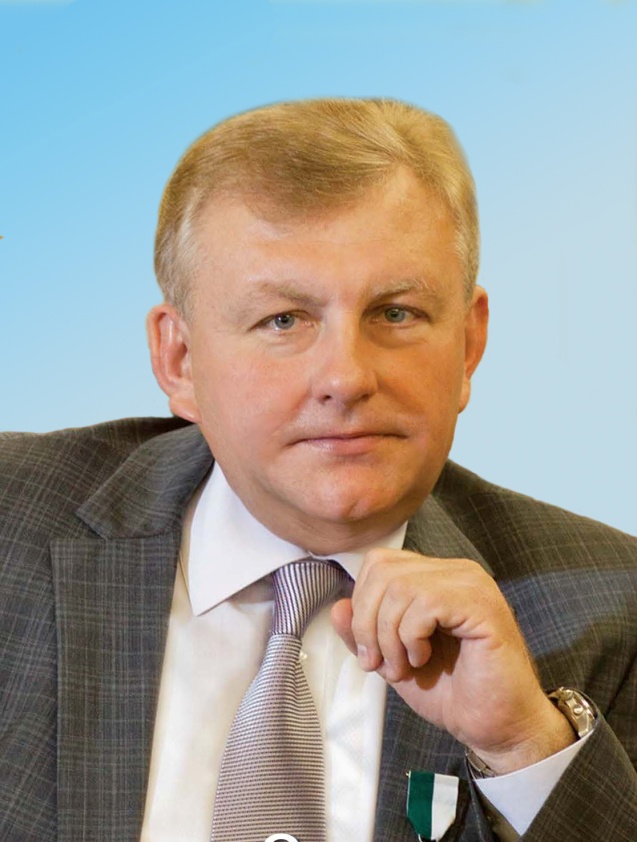 Заслужений лікар України (2006 р.), доктор медичних наук (1995 р.)президент Всеукраїнської професійної психіатричної ліги (м.Київ 2014 р.),член Національної спілки журналістів України (2010 р.), член Всеукраїнської асоціації головних лікарів,  професор кафедри медичної інформатики Національної медичної академії післядипломної освіти ім. П.Л.Шупіка (м.Київ 2009 р.), академік Європейської академіі природничих наук (Ганновер, 2012 р.).Народився 8 липня 1962 року в м.Костянтинівка Донецької області. У 1984 році закінчив факультет журналістики Донецького державного університету. У 1985 році закінчив Донецький державний медичний інститут. У 1987 році був керівником бригади з підготовки лікарів- реабілітологів, що надавали медичну допомогу оперативному персоналу на Чорнобильській АЕС. У 1991 році захистив дисертацію на здобуття наукового ступеня кандидата медичних наук. Із 1991 року призначений на посаду головного лікаря Реабілітаційно- діагностичного центру (м. Костянтинівка, Донецької обл.). У 1995 році на засіданні спеціалізованої Ради із захисту докторських дисертацій (Д. 02. 05. 01) у Харківському інституті вдосконалення лікарів за спеціальністю 14.00.18 – «Психіатрія» – захистив дисертацію «Реабілітація психічних розладів у учасників ліквідації наслідків аварії на ЧАЕС у віддаленому періоді». Із 2002 року член Національної спілки журналістів України. 2002-2004 рр. доцент кафедри клінічної інформатики Донецького державного медичного університету ім. М. Горького. Із 2004 року – професор кафедри клінічної інформатики Донецького державного медичного університету ім. М. Горького. 16 грудня 2004 року присвоєно вчене звання професора Міністерством освіти і науки України.Із 2014 року президент ГО «Всеукраїнської професіональної психіатричної ліги». Підполковник медичної служби. Під керівництвом Панченка О.А. реабілітаційно-діагностичний центр має високі показники лікувальної, діагностичної та наукової діяльності. Активна діяльність зі створення концептуального (науково-методичного) клініко-психологічного забезпечення захисту від наслідків інформаційно- психологічних впливів. Уперше в амбулаторних умовах запровадив електро- нейро-фізіологічні та медико-психологічні методи обстеження, діагностику судинних розладів за допомогою ультразвукового допплерівського дослідження, розробив систему клінічно-методологічних принципів патогенетичнообґрунтованої спеціалізованої реабілітації та абілітації учасників ліквідації наслідків на ЧАЕС із психічною патологією. Учасник багатьох міжнародних світових конгресів та конференцій, де доповідав із актуальних проблем науки та практики в Іспанії, Італії, Німеччині, Польщі, Португалії, Франції, Японії. Панченком О.А. теоретично обґрунтована та реалізована в практику система реабілітації пограничних психічних станів людини. Обґрунтована, створена та реалізована діюча модель реабілітаційно-оздоровчого центру для об’єктивізації стану здоров’я дорослих та дітей, які опинилися в скрутній життєвій ситуації. Запроваджена та запатентована в Україні технологія екстремальної повітряної кріотерапії із застосуванням двокамерного апарату фірми Zimmer (Німеччина) для роботи з хворими з пограничними станами, здоровими та спортсменами. Має урядові та галузеві відзнаки: Заслужений лікар України (2006 р); Указом Президента України нагороджено медаллю  «За врятоване життя» (2009 р.); Золота медаль української журналістики (2010 р); Грамотою Верховної Ради України «За заслуги перед українським народом» (2011 р); почесною нагородою «Ім’я в науці» з врученням диплома і знака «За внесок у Світову Науку», та медаллю імені лауреата Нобелівської премії Альберта Швейцера (2012 р.)Наукові інтереси: психіатрія, психотерапія, клінічна, медична та інженерна психологія, нейрореабілітація, нейрофізіологія, функціональна діагностика, спортивна медицина, медична біофізика, біостатистика, радіаційна медицина, клінічна інформатика, інформаційна безпека, реабілітація та абілітація, телемедицина, кріотерапія.Панченко О.А. має : 628 опублікованих наукових праць, 12 монографій, 12 методичних рекомендацій, 9 нововведень, 4 патенти.СПИСОК  МОНОГРАФІЙМедико-психологическое обеспечение безопасности и надежности работы     персонала атомных станций. Монография. / И.И.Кутько, С.И.Табачников, А.И.Долганов, О.А.Панченко. - Киев, 1994. - 268с.Теоретические и практические аспекты автоматизированной информационной системы «Депрессии» / В.Н.Казаков, Ю.Е.Лях, И.И.Кутько, О.А.Панченко и др..  Донецк «Лебедь», 2001.  119 с.Основы компьютерной биостатистики: анализ информации в биологии, медицине и фармации статистическим пакетом MedStat /  Ю.Е.Лях, В.Г.Гурьянов, В.Н.Хоменко, О.А.Панченко.  Донецк: Папакица Е.К., 2006.  214 с.Панченко О.А. Медицина и Интернет. 1-е изд. / О.А.Панченко, Ю.Е.Лях, В.Г.Антонов.  Донецк: СПД Дмитренко, 2008.  524 с.Панченко О.А. Информационная безопасность личности. Монография. / О.А. Панченко, Н.В. Банчук. – Донецк: ФОП Дмитренко, 2010. – 736 с.Панченко О.А. Информационная безопасность личности. Монография.  / О.А. Панченко, Н.В. Банчук. – 2-е изд. испр. – К.: КИТ, 2011. – 672 с.Информационные технологии в практике врача. Монография / О.А.Панченко, Н.В.Банчук, А.Н.Пономаренко, А.К.Толстанов, В.Г.Антонов.  К.: КВИЦ, 2012. – 353 с.Панченко О.А. Применение информационных технологий в современной реабилитологии: монография / О.А. Панченко, О.П. Минцер. – К.: КВИЦ, 2013. – 136 с.Панченко О.А. Криотерапия: монография / О.А. Панченко. – К.: КВИЦ, 2013. – 184 с. Панченко О.А. Информационная безопасность личности в чрезвычайных ситуациях / О.А.Панченко, И.И.Кутько // Посттравматическое стрессовое расстройство. Международная коллективная монография. Под ред. д.м.н. В.А.Солдаткина.  Ростов-на-Дону, 2015.  С.199-220. Панченко О.А. Информационная безопасность ребенка / О.А.Панченко. – К.: КВИЦ, 2016. – 380 с.Чернобыль: уроки… и после…: монография / О. А. Панченко, И. И. Кутько, В. А. Моляко и др.; под ред. проф. О. А. Панченко. – К. : КВИЦ, 2016. – 406 с.Медико-психологический контроль на автомобильном транспорте: монографія / Панченко О.А, Банчук Н.В., Кабанцева А. В. и др.; под общ. ред. проф. О.А. Панченко. - ИПП «Контраст», 2017. - 280 с.СПИСОК  МЕТОДИЧНИХ РЕКОМЕНДАЦІЙСистема профилактики пограничных психических расстройств у оперативного персонала  атомных станций: методическое пособие / А.И. Долганов, И.И. Кутько, С.И. Табачников, В.А. Ежова, О.А. Панченко. – Энергодар, 1993. – 16 с. Психологическая диагностика, психокоррекция и психотерапия психической  дезадаптации у участников ликвидации последствий аварии на Чернобыльской  АЭС: методические рекомендации / С.И. Табачников, И.И. Кутько, Л.А. Глущенко, О.А. Панченко. – Донецк, 1994. – 18 с. Методы психопрофилактики невротических расстройств у участников ликвидации  последствий  аварии на ЧАЭС: методические  рекомендации / С.И. Табачников, И.И. Кутько, А.Н. Шейченко, О.А. Панченко, Т.Э. Чумак, М.Д. Носова, Л.В. Панченко. – Донецк, 1994. – 12 с. Диагностика и коррекция расстройства сексуального здоровья у участников ликвидации последствий аварии на Чернобыльской АЭС: методические рекомендации / С.И. Табачников, И.И. Кутько, О.А. Панченко, В.Д. Деменко, И.А. Бабюк, Е.В. Кришталь. – Донецк, 1995. – 28 с. Реабілітація постраждалих внаслідок аварії на Чорнобильській АЕС з непсихотичними психічними та психосоматичними розладами: методичні рекомендації / О.А. Панченко, І.І. Кутько, Л.Ф. Шестопалова   та   ін.  – Донецьк, 2001. – 16 с. Посттравматичні стресові розлади: діагностика, лікування, реабілітація: методичні рекомендації / О.А.Панченко, П.В.Волошин, Л.Ф.Шестопалова, В.С.Підкоритов. – Харків, 2002. – 48 с. Контроль стану пацієнтів при лікуванні методом загальної повітряної кріотерапії (Методичні рекомендації)  / О.А. Панченко, В.О. Оніщенко, С.М. Радченко [та інш.]. – К. – 2013. – 24 с.Психофізіологічний аналіз ефективності церебральної гемодинаміки за допомогою доплерографічної та реоенцефалографічної візуалізації (Методичні рекомендації) / О.А. Панченко, І.І. Кутько, Ю.Е. Лях [та інш.]. – К. – 2013. – 30 с.Створення модуля «Маршрутизація пацієнта» в медичній інформаційній системі лікувального закладу (Методичні рекомендації) /  О.К. Толстанов, О.Ю. Майоров, О.П. Мінцер, О.А. Панченко [та інш.]. – К. – 2013. – 39 с.Оцінка готовності до професійної діяльності водіїв автотранспорту: методичні рекомендації / О.А. Панченко, В.В. Плохіх, О.М. Сітенко, М.В. Гаража, А.В. Зарубайко. – К., 2015. – 30 с.Організація медико-психологічних оглядів водіїв автотранспорту: методичні рекомендації / О.А. Панченко, В.В. Плохіх, О.М. Сітенко, Л.В. Панченко, М.В. Гаража, Л.А. Кузьміна, О.П. Харламова. – К., 2015. – 36 с. Панченко О.А. Кріотерапія: практичний посібник / О.А.Панченко.  К.: КВІЦ, 2014.  32 с.СПИСОК  НОВОВВЕДЕНЬНейромережева модель класифікації в медико-біологічних дослідженнях:  нововведення / Ю.Є. Лях, В.Г. Гур’янов, О.А. Панченко, Ю.Г. Вихованець, А.М. Черняк // Реєстр галузевих нововведень. – К., 2003. – Вип. 18-19. – Реєстр. № 251/19/03. Методика діагностики емоційно-особистісної сфери водіїв автомобільного транспорту / О.А. Панченко, Л.В. Панченко, В.В. Плохіх, М.В. Гаража // Реєстр галузевих нововведень. – К., 2012. – Вип. 37. – Реєстр. № 628/37/12.Методика  психофізіологічної діагностики когнітивних процесів водіїв автомобільного транспорту / О.А. Панченко, Л.В. Панченко, В.В. Плохіх, М.В. Гаража // Реєстр галузевих нововведень. – К., 2012. – Вип. 37. – Реєстр. № 629/37/12.Спосіб вимірювання поверхневої температури тіла людини при проведенні сеансів загальної кріотерапії/ О.А. Панченко, В.О. Оніщенко, С.М. Радченко, І.А. Сердюк // Реєстр галузевих нововведень. – К., 2012. – Вип. 37. – Реєстр. № 630/37/12.Спосіб оцінки когнітивних функцій в осіб з дисциркуляторною енцефалопатією при проходженні  загальної повітряної кріотерапії / О.А. Панченко, Л.В. Панченко, М.В. Гаража, О.Г. Садчікова // Реєстр галузевих нововведень. – К., 2012. – Вип. 37. – Реєстр. № 631/37/12.Спосіб оцінки реакції серцево-судинної системи людини при проведенні сеансів загальної кріотерапії / О.А. Панченко, В.О. Оніщенко, С.М. Радченко, І.А. Сердюк // Реєстр галузевих нововведень. – К., 2012. – Вип. 37. – Реєстр. № 632/37/12.Спосіб оцінки судинного стану головного мозку людини за допомогою доплерографічного тесту / О.А. Панченко, С.М. Радченко // Реєстр галузевих нововведень. – К., 2012. – Вип. 37. – Реєстр. № 633/37/12.Спосіб оцінки судинного стану головного мозку людини за допомогою реоєнцефалографічного тесту / О.А. Панченко, С.М. Радченко // Реєстр галузевих нововведень. – К., 2012. – Вип. 37. – Реєстр. № 634/37/12.Спосіб створення модуля «Маршрутизація пацієнта» в медичній інформаційній системі лікувального закладу / Толстанов О.К., О.А. Панченко, О.Ю. Майоров, О.П. Мінцер, А.Є. Горбань, В.Г. Антонов // Реєстр галузевих нововведень. – К., 2012. – Вип. 37. – Реєстр. № 635/37/12.СПИСОК  ПАТЕНТІВПат. 14906 Україна, МПК, А 61 В 5/00. Спосіб визначення функціонального стану людини / Ю.Є. Лях, О.А. Панченко, В.І. Прокопець, С.М. Радченко, Ю.Г. Вихованець; патентовласник Донецький державний медичний університет ім. М. Горького. – № а200511792; заявл. 12.12.05; опубл. 15.06.06, Бюл. № 6.Пат. 57879 Україна, МПК (2006), A61B 5/04 (2011.01), A61B 8/00. Спосіб оцінки судинного стану головного мозку людини за допомогою доплерографічного тесту / Панченко О.А., Радченко С.М., Лях Ю.Є., Гур'янов В.Г.; заявник та патентовласник ДЗ «Науково-практичний медичний реабілітаційно-діагностичний центр МОЗ України». – № u201011907; заявл. 07.10.10; опубл. 10.03.11, Бюл. № 5.Пат. 68655 Україна, МПК (2006), А61В 5/01. Спосіб оцінки реакції системи терморегуляції людини при загальному повітряному кріотерапевтичному впливі / Панченко О.А., Лях Ю.Є., Оніщенко В.О., Радченко С.М., Тетюра С.М., Ткаченко В.Л.; заявник та патентовласник ДЗ «Науково-практичний медичний реабілітаційно-діагностичний центр МОЗ України». – № u201109309; заявл. 25.07.2011; опубл. 10.04.12, Бюл. № 7.Пат. 91816 Україна, МПК (2014.01), А61В 5/00. Спосіб проведення загальної повітряної кріотерапії за методикою Панченка О.А./ О.А. Панченко; патентовласник: Державний заклад «Науково-практичний медичний реабілітаційно-діагностичний центр Міністерства охорони здоров’я» – № u201403031; заявл. 25.03.2014; опубл. 10.07.14, Бюл. № 13.СПИСОК  ЗБІРНИКІВПсихосоматические рассройства. Актуальные проблемы реабилитации / Под ред. Казакова В.Н. и Лобаса В.М. (Гл. редактор – О.А.Панченко). – Донецк: Лебедь, 2001. – 164 с.Реабилитация и абилитация человека. Интегративно-информационные технологии: Сборник научных работ / Под ред. Казакова В.Н. – К.: КВIЦ, 2004. – 468 с.Реабилитация и абилитация человека. Социально-психологическая безопасность и психическое здоровье: Сборник научных работ / Под ред. Казакова В.Н. – К.: КВIЦ, 2006. – 392 с.Реабилитация и абилитация человека. Клиническая и информационная проблематика / Под общ. ред. О.А. Панченко. – К.: КВИЦ, 2012. – 206 с.Криотерапия: безопасные технологии применения: сборник научных работ / Под общ. ред. О.А. Панченко. – К.: КВИЦ, 2012. – 188 с.Информатизация реабилитационного процесса: сборник научных работ / Под. общ. ред. д. мед. н., проф., Заслуженного врача Украины О.А. Панченко. – Киев: КВИЦ, 2013. – 161 с.Криотерапия как инновационный метод в клинической практике: сб. науч. работ / Под общ. ред. проф. О.А. Панченко.  – Киев: КВИЦ,  2013. –  с.Современные научные подходы к оценке психофизиологической надежности лиц при выполнении отдельных видов деятельности сборник научных работ: сб. науч. работ / Под общ. ред. проф. О.А. Панченко.  – Киев: КВИЦ,  2013. – 145 с.Медицинская и психологическая реабилитация и абилитация: сб. науч. Работ  /  Под общ. ред. проф. О.А. Панченко.  – Киев: КВИЦ,  2014. – 260 с.